Approved by the order of the Chairman of  Azerbaijan Caspian Shipping Closed Joint Stock Company   dated 1st of December 2016 No. 216.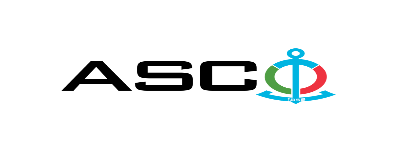 AZERBAIJAN CASPIAN SHIPPING CLOSED JOINT STOCK COMPANY ISANNOUNCING OPEN BIDDING FOR THE PROCUREMENT OF INSULATED GLASS UNITS FOR PLASTIC DOORS AND WINDOWS TO BE INSTALLED IN THE BUILDINGS ON THE BALANCE SHEET OF THE HOUSING CONSTRUCTION COOPERATIVE "DENIZCHI"  B I D D I N G No. AM088/2021 (On the participant`s letter head)APPLICATION FOR PARTICIPATION IN THE OPEN BIDDING___________ city                                                                          “__”_______20____________№           							                                                                                          To the attention of the Chairman of ASCO Procurement CommitteeMr Jabrail Mahmudlu We, hereby confirm the intention of [ to state full name of the participant ] to participate  in the open bidding No.  [ bidding No. shall be inserted by participant ] announced by ASCO in respect of procurement of "__________________" .Moreover, we confirm that no winding - up or bankruptcy proceeding is being performed or there is no circumstance of cessation of activities or any other circumstance that may impede participation of [ to state full name of the participant ]  in the stated bidding. In addition, we warrant that [ to state full name of the participant ] is not an affiliate of ASCO.Below mentioned contact details are available to respond to any question that may emerge in relation to the documents submitted and other issues : Contact person in charge : Position of the contact person  :Telephone No. : E-mail: Attachment : Original of the bank evidence as  a proof of payment of participation fee  – __ page(s).________________________________                                   _______________________(initials of the authorized person)                                                                                                        (signature of the authorized person)_________________________________                                                   (position of the authorized person)                                                STAMP HERE                                                        LIST OF THE GOODS :The size of the insulated glass units for the plastic door and window is as follows.   For technical questions please contact :Javid Eminov, Engineer of Construction and Repair departmentTelephone no. : +99450 2740251 E-mail: cavid.eminov@acsc.azDue diligence shall be performed in accordance with the Procurement Guidelines of ASCO prior to the conclusion of the purchase agreement with the winner of the bidding.      The company shall enter through this link http: //asco.az/sirket/satinalmalar/podratcilarin-elektron-muraciet-formasi// to complete the special form or submit the following documents:Articles of Association of the company (all amendments and changes including)An extract from state registry of commercial legal entities  (such extract to be issued not later than last 1 month)Information on the founder in case if the founder of the company is a legal entityCertificate of Tax Payer`s Identification Number Audited accounting balance sheet or tax declaration  (depending on the taxation system) / reference issued by taxation bodies on non-existence of debts for tax Identification card of the legal representative Licenses necessary for provision of the relevant services / works  (if any)No agreement of purchase shall be concluded with the company which did not present the above-mentioned documents or failed to be assessed positively as a result of the due diligence performed and shall be excluded from the bidding ! Submission documentation required for participation in the bidding :Application for participation in the bidding (template has been attached hereto) ;Bank evidence as a proof of participation fee ;Bidding offer : Bank document confirming financial condition of the consignor within the last year (or within the period of operation if less than one year) ;Statement issued by the relevant tax authorities on the absence of expired commitments associated with taxes and other compulsory payments and failure of obligations set forth in the Tax Code of the Republic of Azerbaijan for the last one year (excluding the period of suspension).At the initial stage, application for participation in the bidding ( signed and stamped ) and bank evidence proving payment of participation fee (excluding bidding offer) shall be submitted in English, Russian or in Azerbaijani to the official address of Azerbaijan Caspian Shipping CJSC (hereinafter referred to as "ASCO" or "Procuring Organization") through email address of contact person in charge by 17.00 (Baku time) on December 6, 2021. Whereas, other necessary documents shall be submitted as enclosed in the bidding offer envelope.    Description (list) of goods, works or services has been attached hereto. The participation fee and Collection of General Terms and Conditions:Any participant (bidder), who desires to participate in the bidding, shall pay for participation fee stated below (the payment order shall necessarily state the name of the organization holding open bidding and the subject of the bidding) and shall submit the evidence as a proof of payment to ASCO not later than the date stipulated in section one. All participants (bidders), who have fulfilled these requirements, may obtain General Terms and Conditions relating to the procurement subject from contact person in charge by the date envisaged in section IV of this announcement at any time from 09.00 till 18.00 in any business day of the week. Participation fee amount (VAT exclusive): AZN 50 (Fifty) The participation fee may be paid in AZN or  equivalent amount thereof in USD or EURO.   Account No. :Except for circumstances where the bidding is cancelled by ASCO, participation fee shall in no case be refunded ! Security for a bidding offer : The bank guarantee is required in the amount of at least 1 (one) % of the bidding offer price. A bank guarantee sample shall be specified in the General Terms and Conditions. Bank guarantees shall be submitted as enclosed in the bidding offer envelope along with the bidding offer.  Otherwise, the Purchasing Organization shall reserve the right to reject such offer. The financial institution that issued the guarantee should be acknowledged in the Republic of Azerbaijan and / or international financial transactions. The purchasing organization shall reserve the right not to accept and reject any unreliable bank guarantee.Persons wishing to participate in the bidding and intending to submit another type of warranty (letter of credit, securities, transfer of funds to the special banking account set forth by the Procuring Organization in the bidding documents, deposit and other financial assets) shall request and obtain a consent from ASCO through the contact person reflected in the announcement on the acceptability of such type of warranty.   Contract performance bond is required in the amount of 5 (five) % of the purchase price.For the current procurement operation, the Procuring Organization is expected to make payment only after the goods have been delivered to the warehouse, no advance payment has been intended. Contract Performance Term  : The goods will be purchased on an as needed basis.  It is required that the contract of purchase be fulfilled within 5 (five) calendar days upon receipt of the formal order (request) placed by ASCO.Final deadline date and time for submission of the bidding offer :All participants, which have submitted their application for participation in the bidding and bank evidence as a proof of payment of participation fee by the date and time stipulated in section one, and shall submit their bidding offer (one original and two copies) enclosed in sealed envelope to ASCO by 17.00 Baku time on December 13, 2021.All bidding offer envelopes submitted after above-mentioned date and time shall be returned back unopened. Address of the procuring company :The Azerbaijan Republic, Baku city, AZ1029 (postcode), 2 Neftchilar Avenue, Procurement Committee of ASCO. Contact person in charge:Rahim AbbasovProcurement specialist at the Procurement Department of ASCOTelephone No. : +99450 2740277Email address: rahim.abbasov@asco.az, tender@asco.azZaur Salamov Procurement specialist at the Procurement Department of ASCOTelephone No.: +99455 817 08 12E-mail: zaur.salamov@asco.azContact person on legal issues :Landline No.: +994 12 4043700 (ext: 1262)Email address: tender@asco.azDate and time assigned for the opening of bidding offer envelopes:Opening of the envelopes shall take place on December 14, 2021 at 15.00 Baku time in the address set forth in section V of the announcement.  Persons wishing to participate in the opening of the envelopes shall submit a document confirming their permission to participate (the relevant power of attorney from the participating legal entity or natural person) and the ID card at least half an hour before the commencement of the bidding.Information  on the winner of the bidding :Information on the winner of the bidding will be posted in the "Announcements" section of the ASCO official website.Item No.Nomination of the goods and materialsMeasurement unitQuantityCertificate Requirement1Insulated glass units for PVC doors and windows ГОСТ  24866-2014 glass thickness 4 mm, glass unit thickness 20 mm (materials used to produce insulated glass units will be paid by the winner company)sqm1935Certificate of conformity and qualityItem No. Nomination  Dimensions (cm)Number of packages (pcs)Quantity m2For 3, 4 and 6th floors of the building No.1B For 3, 4 and 6th floors of the building No.1B For 3, 4 and 6th floors of the building No.1B For 3, 4 and 6th floors of the building No.1B For 3, 4 and 6th floors of the building No.1B 1Insulated glass unit for a window  59 x 93 63.32Insulated glass unit for a window  52 x 7033123Insulated glass unit for a window  52 x 77.562.44Insulated glass unit for a window  52 x 70217.645Insulated glass unit for a window  60 x 932111.726Insulated glass unit for a window  60 x 1022414.77Insulated glass unit for a window  50 x 93125.68Insulated glass unit for a window  52 x 53369.929Insulated glass unit for a window  52 x 603611.2310Insulated glass unit for a window  53 x 102241311Insulated glass unit for a window  44 x 93124.9112Insulated glass unit for a window  52 x 66186.213Insulated glass unit for a window  66 x 102128.114Insulated glass unit for a window  56 x 9363.1215Insulated glass unit for a window  69 x 52186.516Insulated glass unit for a window  69 x 102128.4517Insulated glass unit for a door  60 x 18099.7218Insulated glass unit for a door  26 x 18094.219Insulated glass unit for a door  65 x 180910.520Insulated glass unit for a door  28 x 18094.5421Insulated glass unit for a door  62.5 x 175.566.622Insulated glass unit for a door  54 x 175.53331.3195.65For 7, 8, 10, 11, 13, 14 and 15th floors of the building No.1B For 7, 8, 10, 11, 13, 14 and 15th floors of the building No.1B For 7, 8, 10, 11, 13, 14 and 15th floors of the building No.1B For 7, 8, 10, 11, 13, 14 and 15th floors of the building No.1B For 7, 8, 10, 11, 13, 14 and 15th floors of the building No.1B 1Insulated glass unit for a window  52 x 528622.942Insulated glass unit for a window  52.5 x 1016233.183Insulated glass unit for a window  43 x 91.53413.364Insulated glass unit for a window  52 x 694215.15Insulated glass unit for a window  69 x 1013823.686Insulated glass unit for a window  59.5 x 91.52010.887Insulated glass unit for a window  66 x 524214.48Insulated glass unit for a window  66 x 1012821.379Insulated glass unit for a window  56 x 91.52010.910Insulated glass unit for a window  59 x 529027.611Insulated glass unit for a window  59 x 1016236.9712Insulated glass unit for a window  49.5 x 91.53415.4213Insulated glass unit for a window  69 x 523419.7514Insulated glass unit for a window  59 x 91.53630.8215Insulated glass unit for a window  52 x 697727.6316Insulated glass unit for a window  77 x 52208.8517Insulated glass unit for a door  60 x 1802122.6818Insulated glass unit for a door  26 x 180219.8319Insulated glass unit for a door  65 x 1802122.6820Insulated glass unit for a door  28 x 18062.9221Insulated glass unit for a door  53.5 x 1767772.522Insulated glass unit for a door  61 x 1761415478.46For 9, 12 and 16th floors of the building No.1B For 9, 12 and 16th floors of the building No.1B For 9, 12 and 16th floors of the building No.1B For 9, 12 and 16th floors of the building No.1B For 9, 12 and 16th floors of the building No.1B 1Insulated glass unit for a window  52 x 69217.532Insulated glass unit for a window  59 x 91.52111.343Insulated glass unit for a window  52 x 693311.844Insulated glass unit for a window  52 x 7762.45Insulated glass unit for a window  52 x 66186.26Insulated glass unit for a window  56 x 91.563.247Insulated glass unit for a window  66 x 1011288Insulated glass unit for a window  59 x 523611.049Insulated glass unit for a window  59 x 1012414.310Insulated glass unit for a window  49.5 x 91.5125.4411Insulated glass unit for a window  69 x 5293.2312Insulated glass unit for a window  69 x 10164.213Insulated glass unit for a window  59 x 91.531.6214Insulated glass unit for a window  43 x 91.5124.715Insulated glass unit for a window  52 x 52369.7316Insulated glass unit for a window  52.5 x 1012412.7317Insulated glass unit for a door  60 x 18099.7218Insulated glass unit for a door  26 x 18094.219Insulated glass unit for a door  53.5 x 1763331.120Insulated glass unit for a door  61 x 17666.44Subtotal169For 5th floor of building No. 1BFor 5th floor of building No. 1BFor 5th floor of building No. 1BFor 5th floor of building No. 1BFor 5th floor of building No. 1B1Insulated glass unit for a window  52 x 7710.82Insulated glass unit for a window  52 x 691143Insulated glass unit for a window  52 x 52123.244Insulated glass unit for a window  52 x 10184.25Insulated glass unit for a window  43 x 9141.66Insulated glass unit for a window  52 x 6972.57Insulated glass unit for a window  59 x 10184.88Insulated glass unit for a window  59 x 52123.79Insulated glass unit for a window  49.5 x 9141.810Insulated glass unit for a window  59 x 9152.711Insulated glass unit for a window  66 x 10242.712Insulated glass unit for a window  59 x 91.521.113Insulated glass unit for a window  66 x 5262.114Insulated glass unit for a door  60 x 18033.2415Insulated glass unit for a door  26 x 18031.416Insulated glass unit for a door  61 x 17622.1517Insulated glass unit for a door  53.5 x 1761110.4Total52.43For 2nd floor of building No. 1BFor 2nd floor of building No. 1BFor 2nd floor of building No. 1BFor 2nd floor of building No. 1BFor 2nd floor of building No. 1B1Insulated glass unit for a window  52,5 x 102,542.22Insulated glass unit for a window  52,5 x 52,561.73Insulated glass unit for a window  42,5 x 92,520.84Insulated glass unit for a window  59 x 92,510.55Insulated glass unit for a window  52.5 x 6841.46Insulated glass unit for a window  77 x 52,510.47Insulated glass unit for a window  66 x 102.521.48Insulated glass unit for a window  52.5 x 6631.049Insulated glass unit for a window  56 x 92,510.5210Insulated glass unit for a door  60 x 18033.2411Insulated glass unit for a door  26 x 18031.412Insulated glass unit for a door  52,5 x 17621.8513Insulated glass unit for a door  61,5 x 17611.1Total17.55Building No.1B machine room for elevator (17th floor)Building No.1B machine room for elevator (17th floor)Building No.1B machine room for elevator (17th floor)Building No.1B machine room for elevator (17th floor)Building No.1B machine room for elevator (17th floor)1Insulated glass unit for a window  31 x 6987.232Insulated glass unit for a window  42 x 9972.913Insulated glass unit for a window  51,5 x 108,573.914Insulated glass unit for a window  52.5 x 31142.245Insulated glass unit for a door  53 x 170,587.23Total23.52Insulated glass units for plastic doors and windows in building No. 2B  Insulated glass units for plastic doors and windows in building No. 2B  Insulated glass units for plastic doors and windows in building No. 2B  Insulated glass units for plastic doors and windows in building No. 2B  Insulated glass units for plastic doors and windows in building No. 2B  Insulated glass units for plastic doors and windows in building No. 2B  Insulated glass units for plastic doors and windows in building No. 2B  Insulated glass units for plastic doors and windows in building No. 2B  Insulated glass units for plastic doors and windows in building No. 2B  Insulated glass units for plastic doors and windows in building No. 2B  Item No. Nomination  Dimensions (cm)Number of packages (pcs)Quantity m2For 2nd floor of building No. 2BFor 2nd floor of building No. 2BFor 2nd floor of building No. 2BFor 2nd floor of building No. 2BFor 2nd floor of building No. 2B1Insulated glass unit for a window  52 x 6951.82Insulated glass unit for a window  59 x 91,552.73Insulated glass unit for a window  52 x 77524Insulated glass unit for a window  52 x 6962.25Insulated glass unit for a window  59 x 10184.86Insulated glass unit for a window  59 x 52123.77Insulated glass unit for a window  49.5 x 91.541.88Insulated glass unit for a window  69 x 5262.29Insulated glass unit for a window  69 x 10142.810Insulated glass unit for a window  59 x 91,521.111Insulated glass unit for a window  52,5 x 10184.212Insulated glass unit for a window  52 x 52123.213Insulated glass unit for a window  42,5 x 91,541.714Insulated glass unit for a window  66 x 10185.315Insulated glass unit for a window  66 x 52124.1216Insulated glass unit for a window  56 x 91,542.0517Insulated glass unit for a door  60 x 18033.2418Insulated glass unit for a door  26 x 18031.419Insulated glass unit for a door  61 x 17355.320Insulated glass unit for a door  53 x 17687.5Total63.11For 3,4,5,6,7,8,9,10,11,12,13,14,15 and 16th floors of building No.2BFor 3,4,5,6,7,8,9,10,11,12,13,14,15 and 16th floors of building No.2BFor 3,4,5,6,7,8,9,10,11,12,13,14,15 and 16th floors of building No.2BFor 3,4,5,6,7,8,9,10,11,12,13,14,15 and 16th floors of building No.2BFor 3,4,5,6,7,8,9,10,11,12,13,14,15 and 16th floors of building No.2B1Insulated glass unit for a window  52 x 697025.132Insulated glass unit for a window  59 x 91,57037.83Insulated glass unit for a window  52 x 772811.214Insulated glass unit for a window  52 x 6912645.215Insulated glass unit for a window  59 x 10111266.746Insulated glass unit for a window  59 x 5216851.547Insulated glass unit for a window  49.5 x 91.55625.48Insulated glass unit for a window  69 x 528430.149Insulated glass unit for a window  69 x 1015639.0310Insulated glass unit for a window  59 x 91,52815.111Insulated glass unit for a window  52,5 x 10111259.412Insulated glass unit for a window  52 x 5216845.4313Insulated glass unit for a window  42,5 x 91,55621.814Insulated glass unit for a window  66 x 10111274.715Insulated glass unit for a window  66 x 5216857.716Insulated glass unit for a window  56 x 91,55628.717Insulated glass unit for a door  60 x 1804245.3618Insulated glass unit for a door  26 x 1804219.719Insulated glass unit for a door  65 x 180212920Insulated glass unit for a door  28 x 180221121Insulated glass unit for a door  61 x 1732829.5522Insulated glass unit for a door  53 x 173154141.2Total910.84Building No.1B machine room for elevator (17th floor)Building No.1B machine room for elevator (17th floor)Building No.1B machine room for elevator (17th floor)Building No.1B machine room for elevator (17th floor)Building No.1B machine room for elevator (17th floor)1Insulated glass unit for a window  31 x 6987.232Insulated glass unit for a window  42 x 9972.913Insulated glass unit for a window  51,5 x 108,573.914Insulated glass unit for a window  52.5 x 31142.245Insulated glass unit for a door  53 x 170,587.23Total23.52